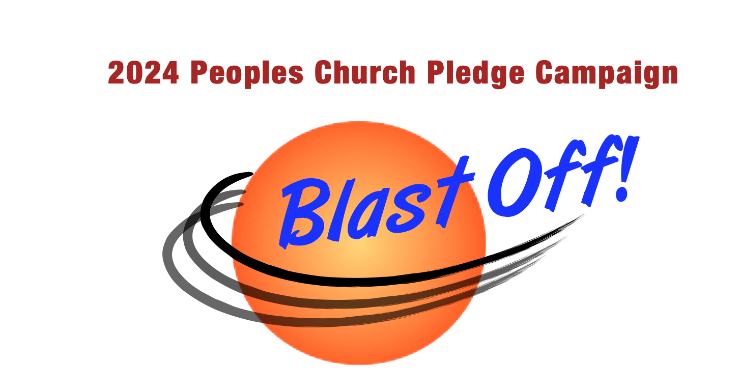 Peoples Church is planning its operating budget for 2024 (pledge payments starting January 2024). Please let us know your intent by marking (X) the items that fit your situation:_____ Yes!  I/we will support PCUU with 2024 pledge or donation!	_____Our name(s) not dollar amount) can be used publicly	_____Please keep our names confidential_____No, I/we cannot support PCUU with 2024 pledge or donation._____I/we want to be/continue to be members and will counsel with the minister about other ways to support the church	_____I/we are not interested in membership or want to end our membership	_____Please take us off the church mailing list	_____Other:  ___________________________________________________________________CONTACT INFORMATIONName 1 _________________________________	Name 2 _______________________________________Phone 1 ________________________________	Phone 2 ______________________________________Email 1 _________________________________	Email 2 _______________________________________Address________________________________________________________________________________City, State, ZIP __________________________________________________________________________OPERATING PLEDGE/DONATION INFORMATIONLast year’s (2023) pledge/donation:   $__________    My/our pledge/donation for 2024:  $ __________Method of payment:   □ cash	   	□ check   	□ stock   	□ auto withdrawal (EFT)*   *If you are not currently making EFT to PCUU, please include a voided check with this form to activate.Payment amount/frequency (please pick one): □ $ __________/monthly     	□$ __________/quarterly     	□ $ __________/yearly  	□ $ __________ /other: ______________________________________________The pledge treasurer delivers status reports on your pledge/donation as needed.Everyone gets a prior-year tax report in early February (check here to decline □).Delivery preference if not declined above (pick one):	 □ Email		□ US mail       ____________________________________________________________    ________________________Signature(s)										Date